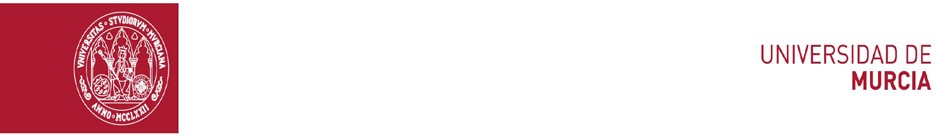 Exposición y defensa de TFGPuntuación: 3CONTENIDO Y ESTILO DEL PÓSTER11. No se observa ningún error gramatical/falta de ortografía/errata0.252. Elementos visuales empleados (colores, tipo de letra, gráficos, figuras,fotografías) no dificultan la lectura del póster0.253. El póster incluye toda la información necesaria para proporcionar alevaluador una idea general del tipo de estudio realizado0.50CONTENIDO Y ESTILO DE LA EXPOSICIÓN1.31. La exposición cubre los principales apartados del trabajo (objetivos,métodos, resultados y conclusión)0.502. No emplea lenguaje coloquial0.153. Se realiza contacto visual con los miembros del tribunal y no lee el póster uotro documento escrito para hacer su exposición0.504. Se ajusta al tiempo disponible0.15CONTENIDO Y ESTILO DE RESPUESTAS AL TRIBUNAL0.71. Las respuestas proporcionadas son breves y responden adecuadamente alas preguntas realizadas0.402. Las respuestas se proporcionan bien articuladas, sin titubeos0.153. No emplea lenguaje coloquial0.15